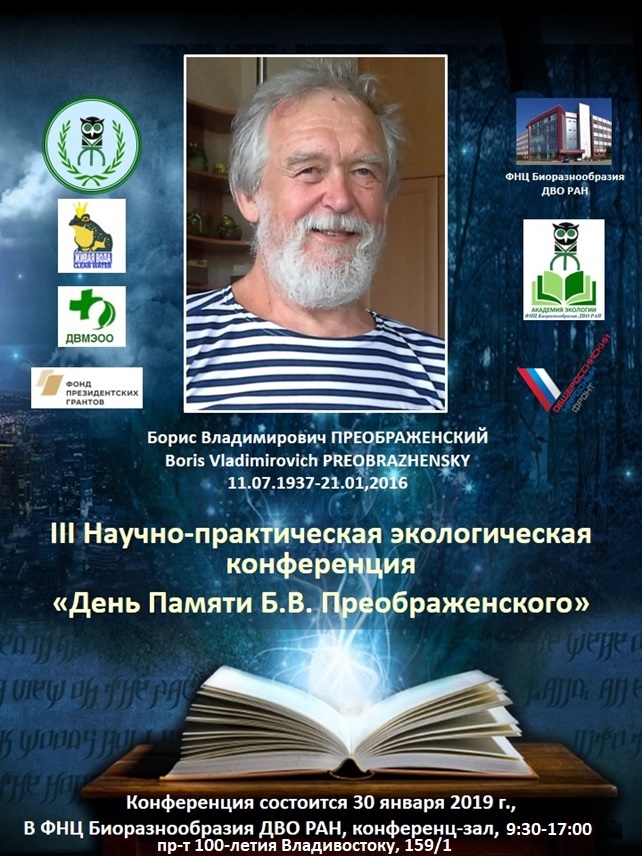 Первое Информационное письмоУважаемые друзья, коллеги,Приглашаем Вас принять участие в научно-практической конференции «День Памяти Бориса Владимировича ПРЕОБРАЖЕНСКОГО», которая состоится 30 января 2019 в конференц-зале ФНЦ Биоразнообразия ДВО РАН по адресу: Владивосток, пр-т 100-летия Владивостоку, 159/1. Время проведения конференции с 9.30 до 17.00. В программе конференции планируются выступления по актуальным проблемам экологии Приморского края, подведены итоги работы по экологическим проблемам в прошедшем году. В конференции примут участие учёные ДВО РАН, преподаватели и студенты ВУЗов края, журналисты, депутаты, представители природоохранных ведомств и надзорных органов, а также общественные экологические агентства (ОЭА), инициативные группы граждан, экологические организации, занимающиеся проблемами экологии в Приморском крае. Будет отмечена деятельность выдающихся экологов, журналистов, представителей общественных и государственных организаций, внесших большой вклад в решение экологических проблем края в 2019 году.Желающие выступить на конференции присылайте заполненные заявки в Оргкомитет по адресу: vshivkova@biosoil.ru; контактный телефон Оргкомитета: 8-924-2408-457. Просим всех, желающих принять участие в конференции (с докладом или без), прислать заявку на участие.ОРГКОМИТЕТ КОНФЕРЕНЦИИКоординационный Совет по проблемам экологии Приморского краяРАКОВ В.А., д.б.н., председатель КСПЭПКВШИВКОВА Т.С., Ph.D., зам. председателя КСАЭПКСИБИРИНА Л.А., к.с-х.н., рук. Научно-образовательного центра ФНЦ биоразнообразия ДВО РАНКЛЫШЕВСКАЯ С.В., н.с. ФНЦ биоразнообразия ДВО РАНПРОГРАММА КОНФЕРЕНЦИИ9:30 		Регистрация участников 10:00 		Открытие конференции10:10 		ВЫСТУПЛЕНИЯ УЧАСТНИКОВ КОНФЕРЕНЦИИ13:30 		Перерыв на обед14:30	Федеральный проект «Школа общественного экологического инспектора» (ЛОГИНОВ Ю.М., ТРУХИН М.В.)14:20		Региональный проект «АКАДЕМИЯ ЭКОЛОГИИ» (ВШИВКОВА Т.С.)14:40	Выступления преподавателей Академии Экологии – представление планов курсов лекций и практических занятий15:30	Обсуждение номинантов в Зелёную и Чёрную Книги Приморья16:00	Награждение лауреатов по номинациям «Лучший эколог года», «Лучший экологический проект», «Лучшая общественная организация», «Лучший журналист, пишущий об экологии», «Лучшее СМИ, освещающее экологические проблемы в регионе»16:30	Поздравления лауреатовЗАЯВКАна участие в конференции ДЕНЬ ПАМЯТИ Б.В. ПРЕОБРАЖЕНСКОГО30 января 2019 г.ФИО:________________________________________________________________Место работы: ________________________________________________________Должность: ___________________________________________________________Название общественной организации: ____________________________________Название доклада: _____________________________________________________Без доклада (отметьте V):КОНТАКТЫ: эл. адрес: ___________________, Тел.: __________________________По результатам конференции планируется выпустить электронный сборникОргкомитет: 8-924-2408-457; эл. почта: vshivkova@biosoil.ru